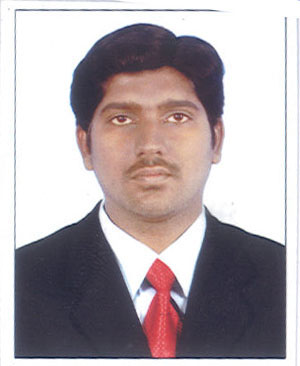 JAFEROBJECTIVETo be a successful professional and to work in a challenging and creative environment that contributestowards the goal of organization.CONTACTEmail:- Jafer.383608@2freemail.com Nationality:	Indian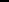 Gender :-	MaleDOB: 10 Oct 1989Marital Status:-SingleConversant In:-English,Hindi, Arabic,   Tamil, MalayalamEXPERTISESystem peripheral technician Photocopier, printer and fax machines (All Brands)Networking & Router configurationAll other basic function of computer EXPERIENCEOrganization	:  Hajarasiah Electro service EST Designation	: IT TechnicianDuration	: Jan 2016 to still doing		Riyad KSAOrganization	:  Score Information Technologies LTD Designation	:  IT Technician (TSP)Duration	: Jan 2013 to Dec 2015		Kerala IndiaACADEMIC DETAILSQualification	: BSc Information TechnologyUniversity	:Calicut University.Percentage	: 71%Year of Passing  : March 2012ADITIONAL QUALIFICATIONCisco Certified Network Administrator (CCNA)Diploma in Computer HardwareDiploma in CCTVPhoto copier and Printer RepairingPhoto copier, Printer ScannerFax MachineAll BrandsHardware & Software support on client PC &Printer ConfigurationNetwork installation & configurationNetwork installation and configure(LAN&WAN)CCTV Installation and configurationDeclarationI JAFER,  affirm that the information compiled above is precise and accurate in its entirety to my knowledge.